АДМИНИСТРАЦИЯ ТУЖИНСКОГО МУНИЦИПАЛЬНОГО РАЙОНА КИРОВСКОЙ ОБЛАСТИ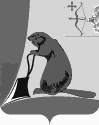 ПОСТАНОВЛЕНИЕпгт ТужаО подготовке и приемке муниципальных образовательныхучреждений Тужинского муниципального района к новому 2023-2024 учебному годуВ целях организации плановой подготовки муниципальных образовательных учреждений Тужинского муниципального района к новому учебному году администрация Тужинского муниципального района ПОСТАНОВЛЯЕТ:1. Начать подготовку муниципальных образовательных учреждений Тужинского муниципального района (далее - образовательные учреждения) всех типов и видов к новому учебному году в июне 2023 года.2. Утвердить состав рабочей группы по проверке готовности образовательных учреждений Тужинского муниципального района к новому 2023-2024 учебному году согласно приложению № 1.3. Утвердить план мероприятий по организации подготовки материальной базы образовательных учреждений Тужинского муниципального района к новому 2023 - 2024 учебному году согласно приложению № 2.4. Провести проверку готовности образовательных учреждений                   к новому 2023-2024 учебному году 14 июля 2023 года.5. И.о. заместителя начальника управления образования администрации Тужинского муниципального района Сташковой С.А.:5.1. Обеспечить подготовку образовательных учреждений к новому  2023 - 2024 учебному году.5.2. Обеспечить условия для деятельности рабочей группы по проверке образовательных учреждений к новому 2023-2024 учебному году.5.3. Обеспечить проведение необходимых ремонтных работ 
в образовательных учреждениях в соответствии с объёмом выделенных денежных средств.5.4. Закончить подготовку образовательных учреждений к новому 
2023-2024 учебному году до 18 августа 2023 года.6. Руководителям образовательных учреждений организовать мероприятия по подготовке образовательных учреждений к новому 
2023-2024 учебному году в соответствии с требованиями надзорных служб 
и ведомств.7. Финансовому управлению на основании заявлений главных распорядителей бюджетных средств подготовить поправки в бюджет района для своевременного финансирования запланированных мероприятий               для рассмотрения и утверждения на заседании Тужинской районной Думы.8. Настоящее постановление вступает в силу с момента опубликования       в Бюллетене муниципальных нормативных правовых актов органов местного самоуправления Тужинского муниципального района Кировской области.9. Контроль за выполнением настоящего постановления возложить 
на и.о. заместителя начальника управления образования администрации Тужинского муниципального района Сташкову С.А.Глава Тужинского муниципального района   Л.В.Бледных Приложение № 1СОСТАВрабочей группы по проверке готовности образовательных учреждений Тужинского муниципального района к новому 2023-2024 учебному годуПриложение № 2ПЛАНмероприятий по организации подготовки материальной базы образовательных учреждений Тужинского муниципального района к новому 2023 – 2024 учебному году__________    28.06.2023№142УТВЕРЖДЁНпостановлением администрации Тужинского муниципального района от 28.06.2023    № 142 БЛЕДНЫХЛеонид ВасильевичСТАШКОВАСветлана АркадьевнаЧлены рабочей группы:ЗЫКОВСтанислав ВалерьевичКРАЕВВиталий Васильевич         ЛОБАНОВАТатьянаАлександровнаНОГИНАНаталья ЮрьевнаТОКМЯНИНАИрина ОлеговнаХОРОШАВИНАНаталия ВасильевнаШУЛЕВВладимир Витальевич- глава Тужинского муниципального района, председатель рабочей группы- и.о. заместителя начальника управления образования администрации Тужинского муниципального района, секретарь рабочей группы- начальник Территориального отдела Управления Роспотребнадзора по Кировской области                       в Советском районе (по согласованию)- начальник отдела надзорной деятельности                 и профилактической работы Арбажского                      и Тужинского районов главного управления Министерства Российской Федерации по делам гражданской обороны, чрезвычайным ситуациям     и ликвидации последствий стихийных бедствий     по Кировской области (по согласованию)- заместитель главы администрации Тужинского муниципального района по экономике и финансам – начальник финансового управления- заведующий отделом жизнеобеспечения администрации Тужинского муниципального района- ведущий специалист-юрист отдела организационно-правовой и кадровой работы администрации Тужинского муниципального района  - заведующий сектором по делам ГО и ЧС администрации Тужинского муниципального района- начальник пункта полиции «Тужинский» межмуниципального отдела министерства внутренних дел Российской Федерации «Яранский» (по согласованию)__________УТВЕРЖДЁНпостановлением администрации Тужинского муниципального района от 28.06.2023    № 142 № п/пНаименование мероприятийСроки выполненияИсполнители1Организация технического обследования материальной базы образовательных организацийдо 05 июня 2023 годаРуководители  образовательных организаций2Разработка и утверждение плана организационно-технических мероприятий подготовки образовательной организации к началу учебного года с учетом выполнения предписаний надзорных службдо 05 июня 2023 годаРуководители  образовательных организаций3Организация проведения профилактических и ремонтно-строительных работ на объектах образования, котельных, тепловых установках, инженерных сетяхИюнь-август 2023 годаРуководители  образовательных организаций4Выполнение предписаний органов пожарного, энергетического и санитарно-эпидемиологического надзораИюнь – август2023 годаРуководители  образовательных организаций5Согласование паспортов готовности к отопительному периоду 2022/2023Май-сентябрь 2023 годаРуководители  образовательных организаций6Проведение обучения, инструктажей по вопросам охраны труда, пожарной безопасности, действиям в случаях чрезвычайных ситуаций всех работников образовательных организацийдо 08 сентября 2023 годаРуководители  образовательных организаций